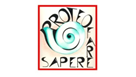 ROMA E LAZIO“PROFESSIONE DOCENTE OGGI”CORSO DI FORMAZIONE PER LA PREPARAZIONE AL CONCORSO A CATTEDRA ORDINARIO E STRAORDINARIO FILT CGIL SALA  “SOLDINI”  3° piano Piazza Vittorio Emanuele n. 113 ( Metro A Fermata Piazza Vittorio )  ore 15,30-18,30 SCHEDA DI ISCRIZIONE LA/IL    SOTTOSCRITTA/O ………………………………………………………………………………NATA/O      A ……………………………………………….IL…………………………………………DOMICILIATA/O         IN VIA/PIAZZA…………………………………………………………………..C.A.P…………….  COMUNE………………………………………….PROV……………………CODICE FISCALE………………………………………………………………………………….TELEFONO…………………………………………..CELLULARE………………………………E-MAIL ……………………………………………………………………………………………..DESIDERA ISCRIVERSI AL CORSO DI FORMAZIONE CHE SI TERRA NEI  GIORNI 20  E 28 GENNAIO 2020; 5 , 14 , 19  E 24 FEBBRAIO 2020;  3 , 6 , 12 , 18 E 27 MARZO 2020   NELLA SALA “SOLDINI”  FILT CGIL 3° PIANO PIAZZA VITTORIO 113  E SI IMPEGNA A VERSARE ANTICIPATAMENTE  LA QUOTA INDIVIDUALE PREVISTA PER ISCRIZIONE E MATERIALI .DATA…………….                                                                                FIRMAN.B. PER MOTIVI ORGANIZZATIVI E’ NECESSARIO SPEDIRE LA SCHEDA DI ISCRIZIONE  PER E-MAIL (lazio@proteofaresapere.it)  ENTRO E NON OLTRE IL 18 GENNAIO P.V..     